ΕΛΛΗΝΙΚΗ ΔΗΜΟΚΡΑΤΙΑ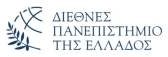 ΣΧΟΛΗ ΕΠΙΣΤΗΜΩΝ ΥΓΕΙΑΣΤΜΗΜΑ ΝΟΣΗΛΕΥΤΙΚΗΣ ΠΑΡΑΡΤΗΜΑ ΔΙΔΥΜΟΤΕΙΧΟΥΑριθ. Πρωτ.: Ημερομηνία:(Συμπληρώνονται από τη Γραμματεία)ΑΙΤΗΣΗ ΕΓΓΡΑΦΗΣ ΑΛΛΟΔΑΠΩΝ-ΑΛΛΟΓΕΝΩΝΕΠΩΝΥΜΟ ………………………………………ΟΝΟΜΑ …………………………………………..ΠΑΤΡΩΝΥΜΟ …………………………………..ΜΗΤΡΟΝΥΜΟ ………………………………….ΦΥΛΟ: ΑΡΡΕΝ/ΘΥΛΗΗΜΕΡ. ΓΕΝΝΗΣΗΣ ……………………………ΤΟΠΟΣ ΓΕΝΝΗΣΗΣ …………………………..………………………………………………………… ΑΡΙΘ. ΤΑΥΤΟΤΗΤΑΣ …………………………. ΕΚΔΟΥΣΑ ΑΡΧΗ ……………………………….. ΑΡ. ΔΙΑΒΑΤΗΡΙΟΥ …………………………….. ΧΩΡΑ ΈΚΔΟΣΗΣ ………………………………… ΔΙΕΥΘΥΝΣΗ ΜΟΝΙΜΗΣ ΚΑΤΟΙΚΙΑΣΟδός…………………………………………………Πόλη …………………………Τ.Κ ………………..ΚΙΝΗΤΟ …………………………………………….ΣΤΑΘΕΡΟ:………………………………………….EMAIL: ……………………………………………..ΑΜΚΑ:……………………………………………….ΑΦΜ: ………………………………………………..Συμπληρώστε αν είστε το πρώτο τέκνο φοιτητής/φοιτήτρια στην οικογένεια: ΝΑΙ: 	ΟΧΙ: Συμπληρώστε εάν οι γονείς σας κατέχουν πτυχίο τριτοβάθμιας Εκπαίδευσης:Ένας εκ των δύο:  Και οι δύο: Αριθ. μητρώου:………………………….(Συμπληρώνεται από τη Γραμματεία)ΠΡΟΣτη Γραμματεία του Τμήματος ΝοσηλευτικήςΠαρακαλώ όπως με εγγράψετε στα μητρώα του Τμήματος Νοσηλευτικής στο Α΄ έτος σπουδών.ΣΥΝΗΜΜΕΝΑ ΔΙΚΑΙΟΛΟΓΗΤΙΚΑΤην παρούσα αίτηση εγγραφής υπογεγραμμένηΤην Υπεύθυνη Δήλωση υπογεγραμμένη και με γνήσιο της υπογραφήςΤα δικαιολογητικά που αναγράφονται στην Εγκύκλιο με αριθ. πρωτοκόλλου Φ.151/20049/2007/Β6/2007 Υ.Α. (272 Β’).Ημερομηνία: ……………………………………Ο/Η ΑΙΤΩΝ…………………………………………(υπογραφή)